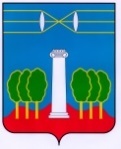 СОВЕТ ДЕПУТАТОВГОРОДСКОГО ОКРУГА КРАСНОГОРСКМОСКОВСКОЙ ОБЛАСТИР Е Ш Е Н И Еот 25.03.2021 №516/40Об утверждении положения «Об Общественной палате городского округа Красногорск Московской области»В соответствии с Федеральным законом от 06.10.2003 № 131-ФЗ «Об общих принципах организации местного самоуправления в Российской Федерации», Уставом городского округа Красногорск Московской области, Совет депутатов РЕШИЛ:1. Утвердить положение «Об Общественной палате городского округа Красногорск Московской области» (приложение).2. Признать утратившим силу решение Совета депутатов от 27.02.2017 № 71/5 (в редакции решений от 28.03.2017 № 94/6, от 30.11.2017 № 324/20) «Об утверждении положения «Об Общественной палате городского округа Красногорск и о переименовании Общественной палаты Красногорского муниципального района».3. Настоящее решение вступает в силу после опубликования.4. Опубликовать настоящее решение в газете «Красногорские вести» и разместить на официальным сайте  Совета депутатов городского округа Красногорск Московской области.Разослать: в дело, Тонкоеву, Регистр,  Консультант Плюс, прокуратуру, редакцию газеты «Красногорские вести»Приложение                к решению Совета депутатов                                                                                     от 25.03.2021  №516/40ПОЛОЖЕНИЕОб общественной палате городского округа КрасногорскМосковской областиГлава 1. ОБЩИЕ ПОЛОЖЕНИЯСтатья 1. Цели создания Общественной палаты городского округа КрасногорскОбщественная палата городского округа Красногорск Московской области (далее - Общественная палата, городской округ) является независимым коллегиальным органом, осуществляющим свою деятельность на общественных началах, и создается в целях:1) осуществления общественного контроля за деятельностью органов местного самоуправления городского округа в соответствии с действующим законодательством Российской Федерации и Московской области;2) обеспечения взаимодействия граждан, проживающих на территории городского округа (далее - граждане), с органами местного самоуправления городского округа (далее - органы местного самоуправления);3) учета общественно значимых законных интересов граждан, защиты их прав и свобод при формировании и реализации муниципальной политики в сфере соблюдения прав граждан городского округа;4) защиты законных прав общественных объединений, иных некоммерческих организаций граждан, осуществляющих деятельность на территории городского округа и зарегистрированных в установленном порядке на территории городского округа (далее - общественные объединения и иные некоммерческие организации).Статья 2. Правовая основа деятельности Общественной палатыОбщественная палата осуществляет свою деятельность в соответствии с Конституцией Российской Федерации, федеральными конституционными законами, федеральными законами и иными нормативными правовыми актами Российской Федерации, Московской области, Уставом городского округа, настоящим Положением, иными нормативными правовыми актами городского округа.Статья 3. Статус Общественной палатыОбщественная палата не является юридическим лицом, имеет бланк с воспроизведением герба городского округа и своим наименованием.Наименование «Общественная палата городского округа Красногорск Московской области» не может быть использовано в наименованиях органов местного самоуправления, а также в наименованиях организаций.Статья 4. Задачи Общественной палатыОбщественная палата для достижения целей осуществляет следующие задачи:1) осуществляет общественный контроль за деятельностью органов местного самоуправления городского округа в сфере соблюдения прав граждан в соответствии с действующим законодательством Российской Федерации и Московской области;2) способствует привлечению граждан, общественных объединений и иных некоммерческих организаций к формированию и реализации муниципальной политики по вопросам соблюдения прав и законных интересов граждан;3) выдвигает и поддерживает гражданские инициативы, имеющие значение для городского округа и направленные на реализацию конституционных прав и свобод, а также общественно значимые законные интересы граждан, общественных объединений и иных некоммерческих организаций, разрабатывает рекомендации органам местного самоуправления городского округа по вопросам соблюдения законных интересов и прав граждан.Статья 5. Полномочия Общественной палатыВ целях реализации задач, установленных настоящим Положением, Общественная палата вправе:1) запрашивать в органах местного самоуправления городского округа информацию, за исключением информации, находящейся в открытом свободном доступе либо составляющей государственную или иную охраняемую законом тайну;2) осуществлять общественный контроль в соответствии с действующим законодательством Российской Федерации и Московской области;3) проводить общественную экспертизу проектов муниципальных нормативных правовых актов по вопросам соблюдения прав и законных интересов граждан;4) вносить предложения в органы местного самоуправления  городского округа по наиболее важным вопросам соблюдения прав и законных интересов граждан;5) приглашать представителей органов местного самоуправления городского округа на заседания Общественной палаты, заседания ее комиссий и рабочих групп;6) информировать жителей городского округа  о результатах своей деятельности в сети Интернет и средствах массовой информации;7) ходатайствовать перед органами местного самоуправления городского округа о награждении физических и юридических лиц муниципальными наградами;8) взаимодействовать с органами местного самоуправления городского округа, с Общественной палатой Московской области, с общественными объединениями и иными некоммерческими организациями;9) осуществлять иные полномочия в соответствии с законодательством Российской Федерации, законодательством Московской области, нормативными правовыми актами органов местного самоуправления городского округа.Статья 6. Численность и правомочность Общественной палатыОбщественная палата городского округа формируется в количестве 45 человек.Общественная палата является правомочной в случае утверждения не менее двух третей от установленного настоящим Положением числа членов Общественной палаты.Статья 7. Срок полномочий членов Общественной палаты1. Срок полномочий членов Общественной палаты составляет три года и исчисляется со дня проведения первого заседания Общественной палаты. Со дня проведения первого заседания Общественной палаты нового состава полномочия членов Общественной палаты предыдущего состава прекращаются.2. Полномочия членов Общественной палаты прекращаются досрочно в случае принятия Общественной палатой решения о самороспуске. Такое решение принимается большинством не менее двух третей от установленного числа членов Общественной палаты по инициативе не менее одной трети от установленного числа членов Общественной палаты.Статья 8. Место нахождения Общественной палатыМесто нахождения Общественной палаты: Московская область, город Красногорск, улица Ленина, дом 4.Глава 2. ПОРЯДОК ФОРМИРОВАНИЯ ОБЩЕСТВЕННОЙ ПАЛАТЫСтатья 9. Выдвижение кандидатов в члены Общественной палаты1. Глава городского округа не позднее чем за три месяца до дня истечения срока полномочий членов действующего состава Общественной палаты объявляет о предстоящем формировании нового состава Общественной палаты.Работа по формированию муниципальной Общественной палаты организуется Общественной палатой Московской области посредством создания рабочего органа.Главой городского округа устанавливается период, пункты и порядок приема документов от общественных объединений и иных некоммерческих организаций, инициативных групп граждан, а также в порядке самовыдвижения. Данный период не может составлять менее 30 и более 40 календарных дней.В случае самороспуска Общественной палаты глава городского округа объявляет о предстоящем формировании нового состава Общественной палаты не позднее чем через 10 календарных дней со дня самороспуска Общественной палаты.2. Рабочий орган Общественной палаты Московской области осуществляет приём документов для организации проверки кандидатов в члены палаты на соответствие их требованиям пункта 3 настоящей статьи и пункта 2 статьи 14 настоящего Положения.3. Выдвижение кандидатов в члены Общественной палаты производится:- от общественных и иных некоммерческих объединений;- от инициативных групп;- в порядке самовыдвижения.В качестве кандидата может быть выдвинуто любое лицо, удовлетворяющее требованиям настоящего Положения, независимо от его членства в общественном объединении, иной некоммерческой организации или инициативной группе.Не допускаются к выдвижению в члены Общественной палаты кандидаты от:1) общественных объединений и иных некоммерческих организаций, которые зарегистрированы в установленном законодательством порядке менее чем за шесть месяцев до дня прекращения полномочий действующего состава Общественной палаты;2) политических партий;3) общественных объединений и иных некоммерческих организаций, которым в соответствии с Федеральным законом от 25 июля 2002 года №114-ФЗ «О противодействии экстремистской деятельности» вынесено предупреждение в письменной форме о недопустимости осуществления экстремистской деятельности, - в течение одного года со дня вынесения предупреждения, если оно не было признано судом незаконным;4) общественных объединений и иных некоммерческих организаций, деятельность которых приостановлена в соответствии с Федеральным законом от 25 июля 2002 года     №114-ФЗ «О противодействии экстремистской деятельности», если решение о приостановлении не было признано судом незаконным.4. Кандидат в члены Общественной палаты от общественной или иной некоммерческой организации, инициативной группы (далее – организация) представляет в пункт приема следующие документы:1) заявление от организации, выдвигающей кандидата в члены Общественной палаты, в адрес Рабочего органа Общественной палаты Московской области;2) выписка из протокола заседания организации о выдвижении кандидата в члены Общественной палаты;3) сведения о возрасте, гражданстве, месте жительства, неснятых или непогашенных судимостях, профессиональной и общественной деятельности за последние три года;4) копия документа, удостоверяющего личность гражданина Российской Федерации и его проживание на территории городского округа Красногорск;5) краткая информация об организации, выдвинувшей кандидата в члены Общественной палаты.Кандидат в члены Общественной палаты в порядке самовыдвижения представляет в пункт приема следующие документы:1) заявление о выдвижении кандидатом в члены Общественной палаты в адрес Рабочего органа Общественной палаты Московской области;2) не менее двух рекомендаций от жителей городского округа;3) краткая информация о рекомендующих его лицах;4) сведения о возрасте, гражданстве, месте жительства, неснятых или непогашенных судимостях, профессиональной и общественной деятельности за последние три года;5) копия документа, удостоверяющего личность гражданина Российской Федерации и его проживание на территории городского округа;5. Кандидат в члены Общественной палаты вправе в любое время до его утверждения членом Общественной палаты отозвать свое заявление о согласии на утверждение членом Общественной палаты, подав письменное заявление в рабочие органы Общественной палаты Московской области. В этом случае кандидат исключается из списка кандидатов в члены Общественной палаты.6. Если по истечении установленного периода приема количество кандидатов в члены Общественной палаты окажется менее 60, то есть пропорционально установленному в статье 6 настоящего Положения количеству кандидатов плюс одна треть, период дополнительного выдвижения кандидатов в члены Общественной палаты продлевается до достижения необходимого количества кандидатов, но не более чем на 30 календарных дней.7. Рабочий орган Общественной палаты Московской области готовит список выдвинутых кандидатов в члены Общественной палаты и на следующий после окончания срока приема документов день утверждает его и размещает на сайте Общественной палаты Московской области в сети Интернет.Статья 10. Обсуждение списка выдвинутых кандидатов в члены Общественных палатПроцедура обсуждения организуется Рабочим органом Общественной палаты Московской области и должна быть открытой и гласной.При обсуждении выдвинутых кандидатов применяются механизмы:- интернет-голосования;- через средства массовой информации путем публикации в газете «Красногорские вести» списков кандидатов;- на общих собраниях трудовых коллективов, профессиональных объединений, органов территориального общественного самоуправления, заседаниях Совета депутатов.Результаты обсуждения анализируются Рабочим органом Общественной палаты Московской области, рассчитывается рейтинг каждого кандидата, составляется рейтинговый список выдвинутых кандидатов для последующего отбора и утверждения.Период обсуждения не может составлять менее 30 и более 40 календарных дней.Статья 11. Отбор и утверждение членов Общественной палаты1. Рабочий орган Общественной палаты Московской области предлагает утвердить по одной трети от состава Общественной палаты в следующей последовательности:- Губернатор Московской области;- Совет депутатов городского округа;- Общественная палата Московской области.Общая продолжительность данного этапа – 30 календарных дней, в том числе 10 календарных дней на утверждение кандидатов Губернатором Московской области,                10 календарных дней на утверждение Советом депутатов и 10 календарных дней на утверждение Общественной палатой Московской области.2. В случае не утверждения Губернатором Московской области в течение 10 календарных дней одной трети от состава Общественной палаты, право на утверждение кандидатов первой трети из общего списка переходит к Общественной палате Московской области. При этом последовательность порядка утверждения сохраняется.3. В случае не утверждения Советом депутатов городского округа в течение 10 календарных дней одной трети от состава Общественной палаты, право на утверждение кандидатов второй трети списка переходит к Общественной палате Московской области.4. Сформированный окончательный список утверждённых членов Общественной палаты размещается на сайте Общественной палаты Московской области в сети Интернет.Статья 12. Доформирование Общественной палаты1. В случае прекращения полномочий члена Общественной палаты до истечения срока, установленного частью 1 статьи 7 (далее – досрочное прекращение полномочий) доформирование Общественной палаты производится в течение не более 90 календарных дней со дня досрочного прекращения полномочий члена Общественной палаты. Новый член Общественной палаты вводится в ее состав тем должностным лицом или органом, который ранее утверждал прекратившего полномочия члена Общественной палаты.2. О доформировании Общественной палаты объявляет глава городского округа в течение 30 календарных дней со дня досрочного прекращения полномочий члена Общественной палаты. Указываются сроки и пункты приема документов от кандидатов, перечень документов и должностное лицо, ответственное за доформирование. Заявления на выдвижение кандидатом в члены Общественной палаты адресуются Совету Общественной палаты.Список кандидатов на вакантное(ые) место(а) при доформировании состоит из:- списка кандидатов, выдвинутых при формировании действующей Общественной палаты, но не вошедших в её состав и письменно подтвердивших свое заявление на вхождение в состав Общественной палаты; - списка кандидатов, выдвинутых в процессе доформирования.Период приема документов при доформировании не должен превышать 30 календарных дней. По окончании приема документов список кандидатов размещается на официальном сайте администрации городского округа и направляется в Совет Общественной палаты. Совет Общественной палаты в течение 10 календарных дней обсуждает список кандидатов и направляет свои рекомендации тому должностному лицу или органу, который в течение 20 календарных дней утверждает нового члена Общественной палаты.3. Если срок полномочий нового члена Общественной палаты составит менее шести месяцев, новый член Общественной палаты не утверждается. Если при этом Общественная палата осталась в неправомочном для принятия решений составе, ее полномочия прекращаются и объявляется начало формирования новой палаты.Статья 13. Органы Общественной палаты1. Органами Общественной палаты являются:1) Совет Общественной палаты;2) председатель Общественной палаты;3) комиссии Общественной палаты.2. К исключительной компетенции Общественной палаты относится решение следующих вопросов:1) утверждение Регламента Общественной палаты и внесение в него изменений;2) избрание председателя Общественной палаты и заместителей председателя Общественной палаты;3) утверждение количества комиссий и рабочих групп Общественной палаты, их наименований и определение направлений их деятельности;4) избрание председателей комиссий Общественной палаты и их заместителей.3. Общественная палата в период своей работы вправе рассматривать и принимать решения по вопросам, входящим в компетенцию Совета Общественной палаты.4. Вопросы, указанные в пунктах 2-4 части 2 настоящей статьи, должны быть рассмотрены на первом заседании Общественной палаты, образованной в правомочном составе.5. В Совет Общественной палаты входят председатель Общественной палаты, заместители председателя Общественной палаты, председатели комиссий Общественной палаты.Совет Общественной палаты является постоянно действующим органом. Председателем Совета Общественной палаты является председатель Общественной палаты.Заседания Совета Общественной палаты проводятся не реже одного раза в месяц.6. Совет Общественной палаты:1) утверждает план работы Общественной палаты на год и вносит в него изменения, утверждает (уточняет) план работы на месяц;2) принимает решение о проведении внеочередного заседания Общественной палаты;3) определяет дату проведения и утверждает проект повестки дня заседания Общественной палаты;4) принимает решение о привлечении к работе Общественной палаты граждан и некоммерческих организаций, представители которых не вошли в ее состав;5) направляет запросы Общественной палаты в территориальные органы федеральных органов исполнительной власти, органы государственной власти Московской области, органы местного самоуправления, государственные и муниципальных организации, иные организации, осуществляющие в соответствии с федеральными законами отдельные публичные полномочия на территории Московской области;6) разрабатывает и представляет на утверждение Общественной палаты Кодекс этики;7) дает поручения председателю Общественной палаты, комиссиям Общественной палаты, председателям комиссий Общественной палаты, руководителям рабочих групп Общественной палаты;8) вносит предложения по изменению Регламента Общественной палаты;9) осуществляет иные полномочия в соответствии с законодательством Московской области и Регламентом Общественной палаты.7. Председатель Общественной палаты избирается из числа членов Общественной палаты открытым голосованием.8. Председатель Общественной палаты:1) организует работу Совета Общественной палаты;2) определяет обязанности заместителей председателя Общественной палаты по согласованию с Советом Общественной палаты;3) представляет Общественную палату в отношениях с территориальными органами федеральных органов исполнительной власти, органами государственной власти Московской области, органами местного самоуправления, некоммерческими организациями, гражданами;4) выступает с предложением о проведении внеочередного заседания Совета Общественной палаты;5) подписывает решения, обращения и иные документы, принятые Общественной палатой, Советом Общественной палаты, а также запросы Общественной палаты;7) осуществляет иные полномочия в соответствии с законодательством Московской области и Регламентом Общественной палаты.9. В состав комиссий Общественной палаты входят члены Общественной палаты. В состав рабочих групп Общественной палаты могут входить члены Общественной палаты, представители некоммерческих организаций, другие граждане.Глава 3. СТАТУС ЧЛЕНА ОБЩЕСТВЕННОЙ ПАЛАТЫСтатья 14. Член Общественной палаты1. Членом Общественной палаты городского округа может быть гражданин Российской Федерации, достигший возраста 18 лет.2. Членами Общественной палаты не могут быть:1) лица, признанные судом недееспособными или ограниченно дееспособными;2) лица, имеющие неснятую или непогашенную судимость;3) лица, не являющиеся гражданами Российской Федерации или имеющими двойное гражданство;4) лица, членство которых в Общественной палате ранее было прекращено в случаях, установленных подпунктами 7 или 9 пункта 1 статьи 20 настоящего Положения;5) лица, замещающие государственные должности Российской Федерации и Московской области в исполнительных органах государственной власти, должности государственной гражданской службы Российской Федерации и Московской области; главы муниципальных образований Московской области; должности муниципальной службы, депутаты представительных органов муниципальных образований.Лица, являющиеся членами политических партий, на срок своих полномочий в Общественной палате приостанавливают свою деятельность в партии.Статья 15. Участие членов Общественной палаты в ее деятельности1. Члены Общественной палаты обладают равными правами на участие в деятельности Общественной палаты, в мероприятиях, проводимых Общественной палатой. Каждый член Общественной палаты при принятии решения путем голосования обладает одним голосом.2. Члены Общественной палаты принимают личное участие в работе Общественной палаты, комиссий и рабочих групп Общественной палаты. Передача права голоса другому члену Общественной палаты при принятии решений не допускается.3. Член Общественной палаты вправе:1) свободно высказывать свое мнение по любому вопросу деятельности Общественной палаты, комиссий и рабочих групп Общественной палаты;2) получать документы, иные материалы, содержащие информацию о работе Общественной палаты;3) вносить предложения по повестке заседания Общественной палаты, комиссий и рабочих групп Общественной палаты, принимать участие в подготовке материалов к их заседаниям, проектов решений Общественной палаты, комиссий и рабочих групп Общественной палаты, участвовать в обсуждении вопросов повестки заседаний;4) в случае несогласия с решением Общественной палаты, комиссии или рабочей группы Общественной палаты заявить устно и письменно, что отмечается в протоколе заседания Общественной палаты, комиссии или рабочей группы соответственно и прилагается к решению, в отношении которого высказано это мнение;5) участвовать в реализации решений Общественной палаты.4. Член Общественной палаты обязан работать не менее чем в одной из комиссий Общественной палаты.5. Члены Общественной палаты при осуществлении своих полномочий не связаны решениями выдвинувших их общественных объединений и иных некоммерческих организаций.6. Член Общественной палаты не вправе использовать свою деятельность в Общественной палате в интересах политических партий, общественных объединений и иных некоммерческих организаций, а также в личных интересах.Статья 16. Права и гарантии, обеспечивающие участие члена Общественной палаты в работе Общественной палатыОтзыв члена Общественной палаты выдвинувшей его организацией не допускается.Статья 17. Кодекс этики членов Общественной палаты1. Председатель Общественной палаты разрабатывает и представляет на утверждение Общественной палаты Кодекс этики членов Общественной палаты (далее - Кодекс этики).2. Выполнение требований, предусмотренных Кодексом этики, является обязательным для членов Общественной палаты.Статья 18. Удостоверение члена Общественной палатыЧлен Общественной палаты имеет удостоверение члена Общественной палаты (далее – удостоверение), являющееся документом, подтверждающим его полномочия. Член Общественной палаты пользуется удостоверением в течение всего срока своих полномочий.Образец и описание удостоверения утверждаются Общественной палатой.Статья 19. Знаки отличия Общественной палатыОбщественная палата имеет следующие знаки отличия:1) почетная грамота Общественной палаты;2) благодарственное письмо Общественной палаты.Награждение знаками отличия производится по решению Совета Общественной палаты.Также Общественная палата вправе ходатайствовать о награждении наградами муниципального образования и Общественной палаты Московской области.Статья 20. Прекращение и приостановление полномочий члена Общественной палаты1. Полномочия члена Общественной палаты прекращаются в порядке, предусмотренном Регламентом Общественной палаты, в случаях:1) истечения срока его полномочий, а также в случае принятия Общественной палатой решения о самороспуске;2) подачи им заявления о выходе из состава Общественной палаты;        3) признания его недееспособным, безвестно отсутствующим или умершим на основании решения суда, вступившего в законную силу;4) смерти члена Общественной палаты;5) вступления в законную силу вынесенного в отношении его обвинительного приговора суда;6) нарушения им норм Кодекса этики - по решению не менее половины от установленного числа членов Общественной палаты, принятому на заседании Общественной палаты;7) прекращения гражданства Российской Федерации или приобретения двойного гражданства;8) систематического (более трех раз) неучастия без уважительной причины в работе заседаний Общественной палаты;       9) неспособности его по состоянию здоровья участвовать в работе Общественной палаты;10) назначения лицом, замещающим государственную должность Российской Федерации и Московской области в исполнительных органах государственной власти, должность государственной гражданской службы Российской Федерации и Московской области; избрание главой городского округа Красногорск или депутатом Совета депутатов городского округа Красногорск Московской области.2. Решение о прекращении полномочий члена Общественной палаты принимается на заседании Общественной палаты и оформляется решением Общественной палаты, в котором указывается дата прекращения полномочий члена Общественной палаты.Глава 4. ОРГАНИЗАЦИЯ ДЕЯТЕЛЬНОСТИ ОБЩЕСТВЕННОЙ ПАЛАТЫСтатья 21. Первое заседание Общественной палаты1. Общественная палата нового состава собирается на свое первое заседание не позднее чем через 30 календарных дней со дня утверждения правомочного состава Общественной палаты.Первое заседание Общественной палаты созывается по инициативе Общественной палаты Московской области и открывается старейшим по возрасту членом Общественной палаты.Статья 22. Регламент Общественной палаты1. Общественная палата первого состава утверждает Регламент Общественной палаты большинством голосов от установленного числа членов Общественной палаты.2. Регламентом Общественной палаты в соответствии с действующим законодательством устанавливаются:1) порядок участия членов Общественной палаты в ее деятельности;2) сроки и порядок проведения заседаний Общественной палаты;3) полномочия и порядок деятельности председателя Общественной палаты и ответственного секретаря Общественной палаты;4) полномочия, порядок формирования и деятельности комиссий и рабочих групп Общественной палаты, а также порядок избрания и полномочия руководителей указанных комиссий и рабочих групп и их заместителей;5) порядок принятия решений Общественной палатой, ее комиссиями и рабочими группами;6) порядок прекращения полномочий членов Общественной палаты;7) иные вопросы организации и порядка деятельности Общественной палаты в соответствии с настоящим Положением.Статья 23. Основные формы деятельности Общественной палаты1. Основными формами деятельности Общественной палаты являются заседания Общественной палаты, комиссий и рабочих групп Общественной палаты, слушания и «круглые столы» по общественно важным проблемам, опросы населения городского округа, форумы, семинары. Регламентом Общественной палаты могут быть предусмотрены иные формы деятельности, не противоречащие законодательству.2. Заседания Общественной палаты проводятся не реже одного раза в квартал.3. Внеочередное заседание Общественной палаты может быть созвано по решению председателя Общественной палаты или по инициативе не менее одной трети от установленного числа членов Общественной палаты.4. Заседание Общественной палаты считается правомочным, если на нем присутствует не менее половины от установленного числа членов Общественной палаты.5. В работе Общественной палаты могут принимать участие глава городского округа, заместители главы городского округа, председатель и депутаты Совета депутатов городского округа, иные должностные лица органов местного самоуправления.Статья 24. Решения Общественной палаты1. Решения Общественной палаты принимаются в форме заключений, предложений и обращений, а также решений по организационным и иным вопросам ее деятельности.2. Заключения, предложения и обращения Общественной палаты носят рекомендательный характер и принимаются большинством голосов от установленного настоящим Положением числа членов Общественной палаты.3. Решения Общественной палаты по организационным и иным вопросам ее деятельности носят обязательный характер для членов Общественной палаты и принимаются большинством голосов от установленного настоящим Положением числа членов Общественной палаты, если иное не предусмотрено настоящим Положением и Регламентом Общественной палаты.В случае равенства голосов голос председателя Общественной палаты является решающим.	Статья 25. Общественный контрольОбщественная палата осуществляет общественный контроль в порядке, предусмотренном Федеральным законом «Об основах общественного контроля в Российской Федерации», Законом Московской области «Об отдельных вопросах осуществления общественного контроля в Московской области», настоящим Положением и иными нормативными правовыми актами Московской области.             2. При осуществлении общественного контроля Общественная палата обязана соблюдать законодательство Российской Федерации и законодательство Московской области об общественном контроле, нести иные обязанности, предусмотренные законодательством Российской Федерации и законодательством Московской области.	3. Общественный контроль осуществляется Общественной палатой на территории городского округа по собственной инициативе или в связи с обращениями граждан, общественных объединений и иных негосударственных некоммерческих организаций.	4. Член Общественной палаты или иное лицо, привлекаемое Общественной палатой к осуществлению общественного контроля, не допускается к его осуществлению при наличии конфликта интересов при осуществлении общественного контроля.	Статья 26. Общественный мониторинг 	1. Общественный мониторинг проводится по решению Совета Общественной палаты, которое размещается на официальном сайте Общественной палаты в течение пяти рабочих дней с момента принятия решения.	2. Информация о предмете общественного мониторинга, сроках, порядке его проведения и определения его результатов обнародуется в соответствии с Федеральным законом «Об основах общественного контроля в Российской Федерации».	3. Общественной палатой по результатам проведения общественного мониторинга может быть подготовлен итоговый документ, который подлежит обязательному рассмотрению органами местного самоуправления (далее - органы), муниципальными организациями (далее - организации), иными органами и организациями, в отношении которых проводился общественный мониторинг.	Итоговый документ, подготовленный по результатам общественного мониторинга, обнародуется в соответствии с Федеральным законом «Об основах общественного контроля в Российской Федерации» и размещается на официальном сайте Общественной палаты.	4. В зависимости от результатов общественного мониторинга Общественная палата вправе инициировать проведение общественного обсуждения, общественных (публичных) слушаний, общественной проверки, общественной экспертизы, а в случаях, предусмотренных законодательством Российской Федерации, проведение иных общественных мероприятий.	Статья 27. Общественная проверка 	1. Общественная палата может организовывать общественную проверку по обращению инициаторов, предусмотренных Федеральным законом «Об основах общественного контроля в Российской Федерации» и Законом Московской области «Об отдельных вопросах осуществления общественного контроля в Московской области», либо по результатам общественного мониторинга, проведенного Общественной палатой.	Решение Совета Общественной палаты о проведении общественной проверки принимается в течение трех рабочих дней с момента поступления такого обращения или подготовки итогового документа по результатам проведенного Общественной палатой общественного мониторинга и размещается на официальном сайте Общественной палаты не позднее чем за три дня до начала проверки.	Решением Совета Общественной палаты о проведении общественной проверки устанавливается список лиц, уполномоченных на проведение общественной проверки.	2. После принятия решения о проведении общественной проверки Общественная палата в течение трех рабочих дней письменно информирует руководителя проверяемого органа или организации о проведении общественной проверки, о сроках, порядке ее проведения и определения результатов, а также представляет ему список лиц, уполномоченных решением Совета Общественной палаты на проведение общественной проверки. При внесении изменений в решение Совета Общественной палаты о проведении общественной проверки информация об этом передается Общественной палатой руководителю проверяемого органа или организации в течение двух рабочих дней со дня принятия такого решения.	Для проведения общественной проверки Общественная палата вправе привлекать на общественных началах граждан (общественных инспекторов), которые пользуются правами и несут обязанности, предусмотренные Федеральным законом «Об основах общественного контроля в Российской Федерации».	3. В целях проведения общественной проверки Общественная палата вправе направить в адрес проверяемого органа или организации запрос о предоставлении необходимых для проведения общественной проверки документов и материалов.	В случае если для получения объективных, достоверных и обоснованных выводов членам Общественной палаты, проводящим общественную проверку, общественным инспекторам, привлеченным Общественной палатой для проведения общественной проверки, необходимо посещение проверяемого органа или организации, они имеют право доступа в проверяемый орган или организацию согласно распорядку работы этого органа или организации по списку лиц, уполномоченных на проведение общественной проверки, согласованному с руководителем соответствующего органа или организации, а в случае его отсутствия - с лицом, исполняющим его обязанности.	4. Срок проведения общественной проверки не должен превышать 30 дней.	5. По результатам общественной проверки Общественная палата составляет итоговый документ (акт), содержание которого должно соответствовать требованиям Федерального закона «Об основах общественного контроля в Российской Федерации».	6. Итоговый документ (акт) общественной проверки в течение пяти рабочих дней после окончания общественной проверки направляется руководителю органа или организации, в отношении которого проводилась общественная проверка, иным заинтересованным лицам и размещается на официальном сайте Общественной палаты.	Статья 28. Общественная экспертиза 	1. Общественная экспертиза актов, проектов актов, решений, проектов решений, документов и других материалов, общественная экспертиза которых в соответствии с федеральным законодательством является обязательной, осуществляется Общественной палатой в случае поступления обращения от органов и организаций либо, при отсутствии такого обращения, самостоятельно с письменным уведомлением об этом соответствующих органов и организаций не позднее пяти рабочих дней с момента принятия решения о проведении общественной экспертизы, либо по результатам общественного мониторинга, проведенного Общественной палатой.	2. Решение Совета Общественной палаты о проведении общественной экспертизы принимается в течение трех рабочих дней с момента поступления обращения от органов и организаций или подготовки итогового документа по результатам общественного мониторинга, проведенного Общественной палатой, или инициирования проведения общественной экспертизы актов, проектов актов, решений, проектов решений, документов и других материалов, общественная экспертиза которых в соответствии с федеральным законодательством является обязательной, и размещается на официальном сайте Общественной палаты не позднее чем за три дня до начала экспертизы.	3. Если проведение общественной экспертизы в соответствии с федеральным законодательством является обязательным, Общественная палата вправе привлечь к проведению общественной экспертизы на общественных началах специалиста в соответствующей области знаний (общественного эксперта) либо сформировать экспертную комиссию. Экспертная комиссия формируется из общественных экспертов, имеющих соответствующее образование и квалификацию в различных областях знаний.	Отбор кандидатур для включения в состав общественных экспертов осуществляется Общественной палатой на основании сведений, представленных научными и (или) образовательными организациями, общественными объединениями и иными негосударственными некоммерческими организациями, а также на основании сведений, размещенных на личных страницах общественных экспертов в информационно-телекоммуникационной сети Интернет.	4. По результатам общественной экспертизы Общественной палатой подготавливается итоговый документ (заключение), содержание которого должно соответствовать требованиям Федерального закона «Об основах общественного контроля в Российской Федерации».	5. Не позднее двух рабочих дней после окончания общественной экспертизы итоговый документ (заключение), подготовленный по результатам общественной экспертизы, направляется на рассмотрение в органы и организации, в отношении которых проводилась общественная экспертиза, и обнародуется в соответствии с Федеральным законом «Об основах общественного контроля в Российской Федерации», в том числе размещается на официальном сайте Общественной палаты.	Статья 29. Общественное обсуждение 	1. Общественная палата может организовать проведение общественного обсуждения по обращению органов и организаций либо по результатам общественного мониторинга, проведенного Общественной палатой.	Решение Совета Общественной палаты о проведении общественного обсуждения принимается в течение трех рабочих дней с момента поступления такого обращения или подготовки итогового документа по результатам проведенного Общественной палатой общественного мониторинга и размещается в течение пяти рабочих дней со дня принятия такого решения на официальном сайте Общественной палаты с указанием срока, порядка проведения общественного обсуждения, а также всех имеющихся материалов, касающихся вопроса, выносимого на общественное обсуждение.	2. Общественное обсуждение проводится с привлечением к участию в нем представителей различных профессиональных и социальных групп, в том числе лиц, права и законные интересы которых затрагивает или может затронуть решение, проект которого выносится на общественное обсуждение.	3. Перед проведением общественного обсуждения решением Совета Общественной палаты утверждается программа общественного обсуждения.	4. Общественное обсуждение проводится публично и открыто. Участники общественного обсуждения вправе свободно выражать свое мнение и вносить предложения по вопросам, вынесенным на общественное обсуждение. Общественное обсуждение может проводиться через средства массовой информации, в том числе через информационно-телекоммуникационную сеть Интернет.	5. По результатам общественного обсуждения Общественной палатой подготавливается итоговый документ (протокол), содержание которого должно соответствовать требованиям Федерального закона «Об основах общественного контроля в Российской Федерации». В течение двух рабочих дней после окончания общественного обсуждения итоговый документ (протокол) направляется на рассмотрение в органы и организации, в отношении которых проводилось общественное обсуждение, и обнародуется в соответствии с Федеральным законом «Об основах общественного контроля в Российской Федерации», в том числе размещается на официальном сайте Общественной палаты.	Статья 30. Общественные (публичные) слушания 	1. Общественная палата может организовывать общественные (публичные) слушания по обращению органов и организаций либо по результатам общественного мониторинга, проведенного Общественной палатой.	Решение Совета Общественной палаты о проведении общественных (публичных) слушаний принимается в течение трех рабочих дней с момента поступления такого обращения или подготовки итогового документа по результатам проведенного Общественной палатой общественного мониторинга и размещается на официальном сайте Общественной палаты не позднее пяти рабочих дней со дня принятия такого решения.	2. Общественные (публичные) слушания проводятся публично и открыто. Участники общественных (публичных) слушаний вправе свободно высказывать свое мнение и вносить предложения и замечания по вопросу, вынесенному на общественные (публичные) слушания.	3. По результатам общественных (публичных) слушаний Общественная палата составляет итоговый документ (протокол), содержание которого должно соответствовать требованиям Федерального закона «Об основах общественного контроля в Российской Федерации».	4. Подготовленный по результатам общественных (публичных) слушаний итоговый документ направляется на рассмотрение в органы и организации, в отношении которых проводились общественные (публичные) слушания, и обнародуется в соответствии с Федеральным законом «Об основах общественного контроля в Российской Федерации», в том числе размещается на официальном сайте Общественной палаты. 	Статья 31. Итоговый документ, подготовленный            по результатам общественного контроля 	1. По результатам общественного контроля Общественной палатой составляется итоговый документ в форме заключения, акта или протокола, содержащий предложения, рекомендации и выводы, который направляется для рассмотрения в территориальные органы федеральных органов исполнительной власти, органы государственной власти Московской области, органы местного самоуправления городского округа, государственные и муниципальные организации Московской области, иные органы и организации, осуществляющие отдельные публичные полномочия в Московской области, и обнародуется в соответствии с Федеральным законом «Об основах общественного контроля в Российской Федерации».	2. Итоговые документы, подготовленные Общественной палатой по результатам общественного контроля, подлежат рассмотрению территориальными органами федеральных органов исполнительной власти, органами государственной власти Московской области, органами местного самоуправления, государственными и муниципальными организациями Московской области, иными органами и организациями, осуществляющими отдельные публичные полномочия в Московской области. О принятых решениях по результатам их рассмотрения Общественная палата информируется в сроки и в порядке, предусмотренные федеральным законодательством.	3. В случае выявления фактов нарушения прав и свобод человека и гражданина, прав и законных интересов общественных объединений и иных негосударственных некоммерческих организаций Общественная палата направляет материалы, полученные в ходе осуществления общественного контроля, Общественной палате Московской области, Уполномоченному по правам человека в Московской области, Уполномоченному по правам ребенка в Московской области, Уполномоченному по защите прав предпринимателей в Московской области и в прокуратуру Московской области.Статья 32. Поддержка Общественной палатой гражданских инициатив1. Общественная палата в соответствии с законодательством осуществляет сбор и обработку информации о гражданских инициативах граждан, общественных объединений и иных некоммерческих организаций.2. Общественная палата организует и проводит гражданские форумы, слушания и иные мероприятия по актуальным вопросам общественной жизни.3. Общественная палата доводит до сведения граждан и общественных объединений, иных объединений граждан информацию о выдвинутых гражданских инициативах.Статья 33. Ежегодный доклад Общественной палаты1. Общественная палата ежегодно готовит доклад о состоянии и развитии институтов гражданского общества в городском округе. 2. Ежегодный доклад Общественной палаты направляется в органы местного самоуправления городского округа и в Общественную палату Московской области.3. Ежегодный доклад Общественной палаты заслушивается на заседании Совета депутатов городского округа.Рекомендации, содержащиеся в ежегодном докладе Общественной палаты, могут быть использованы органами местного самоуправления городского округа.Статья 34. Обеспечение деятельности Общественной палаты1. Техническое обеспечение деятельности Общественной палаты осуществляется одним из подразделений администрации городского округа.2. Деятельность Общественной палаты освещается в сети Интернет на официальном сайте администрации округа и в средствах массовой информации. Глава               городского округа Красногорск                       			   Э.А. Хаймурзина	«___» ___________ 2021 г.Глава               городского округа Красногорск              ПредседательСовета депутатовЭ.А. Хаймурзина _________________С.В.Трифонов ___________________